§6053.  Property of debtor out of State or of uncertain valueThe court has jurisdiction of cases mentioned in section 6051, subsection 11, notwithstanding the fact that the property sought to be reached and applied is in the hands, possession or control of the debtor independently of any other person, or that it is not within the State, or that it is of uncertain value, provided the value can be ascertained by a sale or appraisal, or by any means within the ordinary procedure of the court, or that it cannot be reached and applied until a future time.The State of Maine claims a copyright in its codified statutes. If you intend to republish this material, we require that you include the following disclaimer in your publication:All copyrights and other rights to statutory text are reserved by the State of Maine. The text included in this publication reflects changes made through the First Regular and First Special Session of the 131st Maine Legislature and is current through November 1. 2023
                    . The text is subject to change without notice. It is a version that has not been officially certified by the Secretary of State. Refer to the Maine Revised Statutes Annotated and supplements for certified text.
                The Office of the Revisor of Statutes also requests that you send us one copy of any statutory publication you may produce. Our goal is not to restrict publishing activity, but to keep track of who is publishing what, to identify any needless duplication and to preserve the State's copyright rights.PLEASE NOTE: The Revisor's Office cannot perform research for or provide legal advice or interpretation of Maine law to the public. If you need legal assistance, please contact a qualified attorney.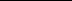 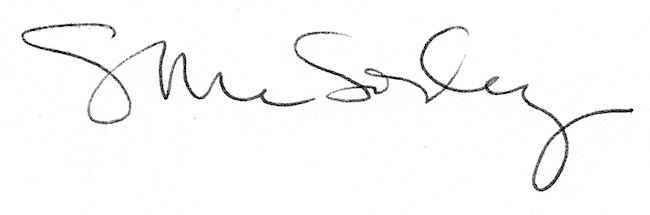 